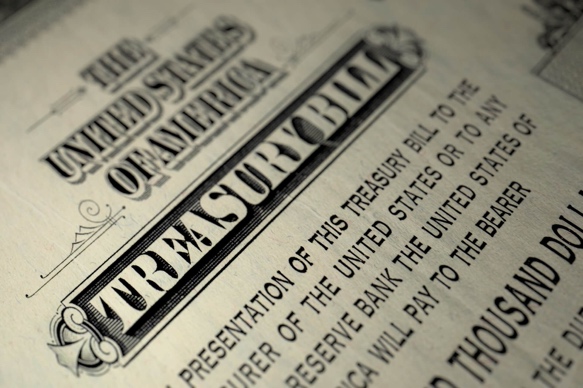 Value$     .00Value$     .00MaturityMonth ofMaturityMonth ofInterest Rate p/m           %Interest Rate p/m           %Value$     .00Value$     .00MaturityMonth ofMaturityMonth ofInterest Rate p/m           %Interest Rate p/m           %Value$     .00Value$     .00MaturityMonth ofMaturityMonth ofInterest Rate p/m           %Interest Rate p/m           %